Information für den Waldbesitzer(Holznutzung aus Gründen des Arten- und Biotopschutzes)Sehr geehrte Waldbesitzerin, Sehr geehrter Waldbesitzer,Aus Gründen des Arten- und Biotopschutzes sind nach § 10 (4) LWaldG Ausnahmen vom Kahlschlagsverbot zulässig. Dies ist laut § 10 (4) 2. Satz Waldgesetz des Landes Brandenburg (LWaldG) mindestens 5 Werktage vor Beginn der Maßnahme der unteren Forstbehörde anzuzeigen. Um dies so einfach wie möglich für Sie zu gestalten benutzen Sie bitte das beigefügte Formular.In der Praxis wird diese Regelung oft genutzt, um aus Artenschutzgründen (Offenland-) Ausgleichsbiotope in geschlossenen Waldbeständen planerisch neu anzulegen und deren Bestockung dauerhaft unter 0,4 zu belassen. Hier stellt sich die Frage, inwieweit die Überführung von intakten Waldbeständen in derartige Zielbiotope durch § 10 (4) LWaldG gedeckt ist oder womöglich einen Kahlschlag nach § 10 (1) LWaldG darstellt. Die beabsichtigte Neuschaffung eines Lebensraumtyps / Biotops (LRT) für bisher nicht vorkommende Arten stellt keinen Ausnahmegrund gem. § 10 (4) 2. Teilsatz LWaldG dar, der das Verbot nach § 10 (1) Satz 1 LWaldG aufhebt. Hier noch ein Hinweis was der Gesetzgeber unter Kahlschläge versteht:Kahlschläge sind laut § 10 (1) Satz 2 LWaldG alle Holzerntemaßnahmen, die freilandähnliche Verhältnisse bewirken und damit mindestens zeitweilig zum Verlust von Schutzfunktionen des Waldes führen. Dies liegt regelmäßig dann vor, wenn der Holzvorrat auf über 2 ha Flächengröße auf unter 40% des üblichen Vorrates reduziert wird. Holzerntemaßnahmen unter 2 ha Flächengröße können auch dann unter dieses Kahlschlagsverbot fallen, wenn dadurch freilandähnliche Verhältnisse geschaffen werden.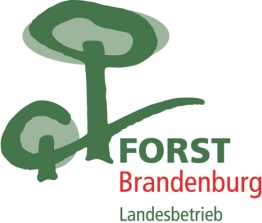 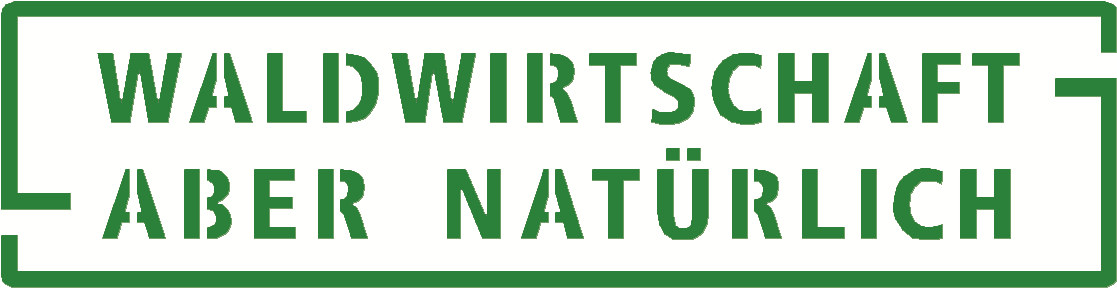 Die Anlage solcher Kahlschläge ist laut § 10 (1) Satz 1 LWaldG verboten. Mit freundlichen GrüßenIhr RevierförsterAnzeige eines ausnahmebedingten Kahlschlages( §10 Abs. 4 Waldgesetz des Landes Brandenburg )Flächenangaben:												Gemarkung, Flur, Flurstück								Forstabteilung			Größe in HektarEigentümer:													Name			Anschrift			Telefonnummer / Mail-AdresseBegründung:Geplanter Beginn der Maßnahme:			Datum						Unterschrift